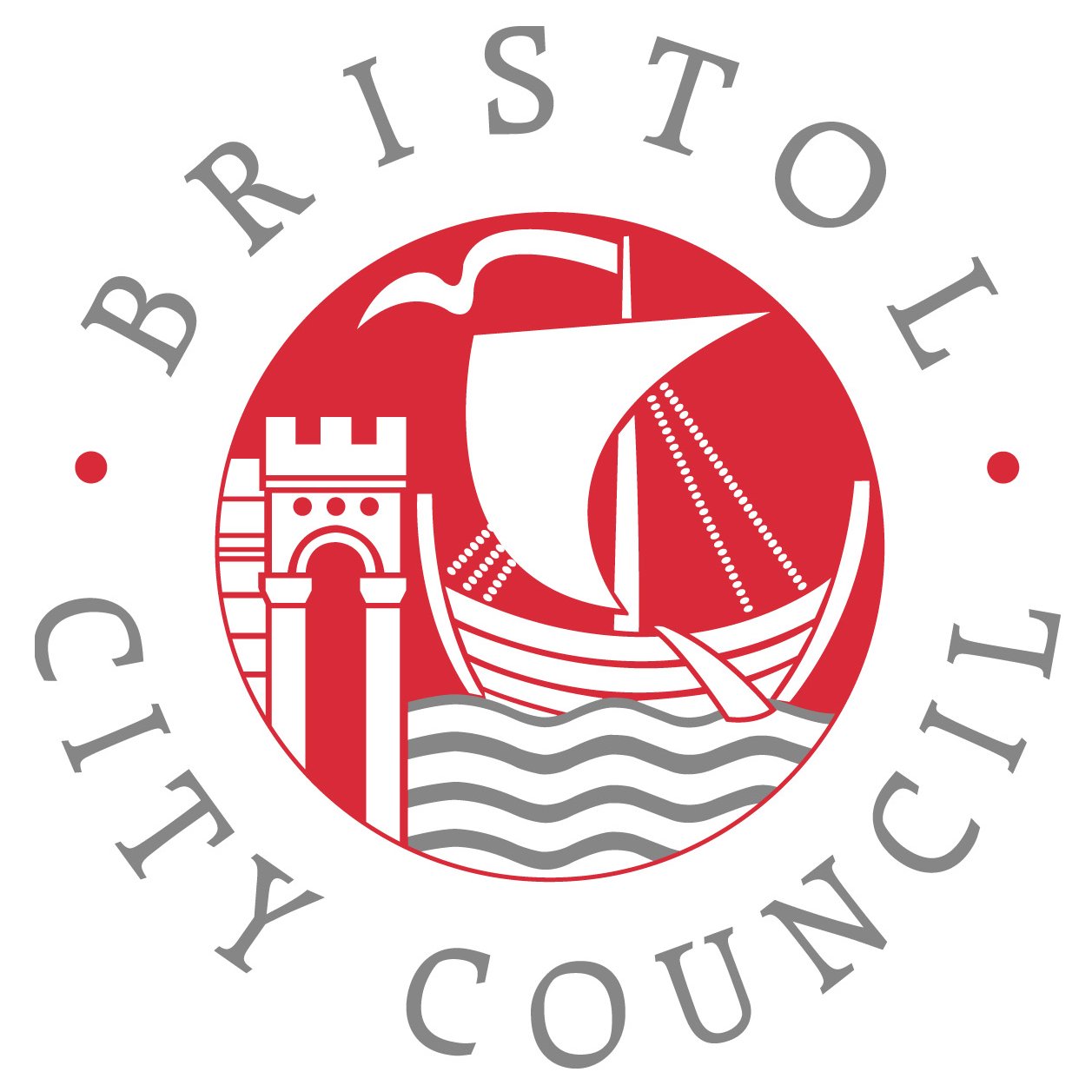 Weekly list of registered applications for the week commencing Monday, 24 August 2015Received by CHIS on 10 SeptemberThis is a list of applications which were registered by the City Council during the week identified above.Please click on the application number link to view the plans and documents.  If you are unable to view the documents please telephone 0117 922 3000.CabotApplication No.	15/02044/ADate Received	22 April 2015Date Registered	27 August 2015Type of Application	AdvertisementProposal	Retrospective application for painted signage, at high level on the side (north facing) elevation and at first and second floor levels on the front (west facing) elevation.Applicant	Manos BarCase Officer		Ann RoyceTel No.		0117 922 3005Application No.	15/04486/CPLBDate Received	25 August 2015Date Registered	25 August 2015Type of Application	Cert of Lawfulness - proposed - LBCProposal	Application for a Certificate of Proposed Development (Listed Building) - Locks to be changed on strategic doors within the building.Applicant	University Of BristolCase Officer		Guy Bentham-HillTel No.		0117 9222345Application No.	15/04490/CPLBDate Received	25 August 2015Date Registered	25 August 2015Type of Application	Cert of Lawfulness - proposed - LBCProposal	Application for a Certificate of Proposed Development (Listed Building) - Locks to be changed on strategic doors though out building. New CCTV system.Applicant	University Of BristolCase Officer		Guy Bentham-HillTel No.		0117 9222345CliftonApplication No.	15/03332/CPLBDate Received	24 June 2015Date Registered	28 August 2015Type of Application	Cert of Lawfulness - proposed - LBCProposal	Application for a Certificate of Lawfulness of proposed works to replace current boiler in the property using existing flue hole. The new flue will be white in colourApplicant	Mrs Joanne LincolnCase Officer		Tel No.		Application No.	15/03375/FDate Received	1 July 2015Date Registered	27 August 2015Type of Application	Full PlanningProposal	Proposed change of use on ground and first floor levels from Non-residential Health Institution (Use Class D1) to Residential (Use Class C3).Applicant	Mr GunneryCase Officer		Rob McGovernTel No.		0117 922 3042Application No.	15/03376/LADate Received	1 July 2015Date Registered	27 August 2015Type of Application	Listed Building Consent (Alter/Extend)Proposal	Proposed change of use on ground and first floor levels from Non-residential Health institution (Use Class D1) to Residential (Use Class C3).Applicant	Mr GunneryCase Officer		Rob McGovernTel No.		0117 922 3042Application No.	15/04318/CONDDate Received	21 August 2015Date Registered	26 August 2015Type of Application	Approval/Discharge of conditionsProposal	Application to approve details in relation to condition 2 (Archaeological Works) and 6 (Soft landscaping) of permission 13/04098/X Application for removal or variation of condition 19 (List of approved plans and drawings) following a grant of permission for 13/01308/F (Construction of a terrace of 5 No houses).Applicant	Mr P KolodotschkoCase Officer		Susannah PettitTel No.		0117 35 74946Application No.	15/04341/VCDate Received	24 August 2015Date Registered	24 August 2015Type of Application	Works to Trees in Conservation AreasProposal	Copper Beech (T11) Crown thin by 20%. Crown lift to 5m (secondary laterals only) Copper Beech (T13) Crown thin by 20% Crown lift to 5m (secondary laterals only)Applicant	Hillcrest Estate ManagementCase Officer		Laurence WoodTel No.		0117 922 3728Application No.	15/04379/VCDate Received	25 August 2015Date Registered	25 August 2015Type of Application	Works to Trees in Conservation AreasProposal	Eucalyptus tree (T1) and two, dead Cherry trees (G2) - fell.Applicant	Mr A YatesCase Officer		Laurence WoodTel No.		0117 922 3728Application No.	15/04386/HDate Received	25 August 2015Date Registered	25 August 2015Type of Application	Full Planning (Householders)Proposal	Erection of a new glazed shelter and replacement of existing steel hand rail with new lightweight glass balustrade.Applicant	Mr & Mrs BarnfieldCase Officer		Amy PrendergastTel No.		0117 922 3766Application No.	15/04499/COUDate Received	26 August 2015Date Registered	26 August 2015Type of Application	Prior Notification - Change of useProposal	Prior approval for the change of use from Storage or Distribution buildings Use Class B8 to residential accommodation falling within Use Class C3 (dwelling houses)Applicant	Hyland Properties LtdCase Officer		Tel No.		Clifton EastApplication No.	15/03957/FDate Received	31 July 2015Date Registered	26 August 2015Type of Application	Full PlanningProposal	125mm diameter flue for condensing boiler at rear of lower floor of maisonette (2nd floor of building).Applicant	Mrs Julia S ThumCase Officer		Amy PrendergastTel No.		0117 922 3766Application No.	15/03958/LADate Received	31 July 2015Date Registered	26 August 2015Type of Application	Listed Building Consent (Alter/Extend)Proposal	125mm diameter flue for condensing boiler at rear of lower floor of maisonette (2nd floor or building)Applicant	Mrs Julia S ThumCase Officer		Amy PrendergastTel No.		0117 922 3766Application No.	15/04362/VCDate Received	24 August 2015Date Registered	24 August 2015Type of Application	Works to Trees in Conservation AreasProposal	Various works to trees (see application form), including removal of several trees.  Works to trees on boundary with Richmond Hill to comply with a Section 154 Highway Notice.Applicant	Jelf GroupCase Officer		Laurence WoodTel No.		0117 922 3728Application No.	15/04368/VCDate Received	25 August 2015Date Registered	25 August 2015Type of Application	Works to Trees in Conservation AreasProposal	T1 =  Cherry tree to fellApplicant	Ms Anna GravelleCase Officer		Laurence WoodTel No.		0117 922 3728Application No.	15/04371/VCDate Received	25 August 2015Date Registered	25 August 2015Type of Application	Works to Trees in Conservation AreasProposal	T1 - Yew - Prune back to the fencing then crown reduce the rest by 1m to shape.  There is 1 limb running past the bins this is to be pruned flat to the wall.Applicant	Mrs EvelynCase Officer		Laurence WoodTel No.		0117 922 3728Proposal	Erection of single storey rear extension to existing Hot Food Take-Away (Use Class A5) involving installation of replacement shopfront, new ventilation systems and external compressors.Applicant	The MSG GroupCase Officer		Nicos Kalopsidiotis-TaylorTel No.		0117 3574493Site Address37 Triangle West Bristol BS8 1ER  Site AddressRoyal Fort House Royal Fort Road Bristol BS8 1UH Site Address43 Woodland Road Bristol BS8 1UH  Site Address22 Canynge Square Bristol BS8 3LA  Site Address28 Victoria Square Bristol BS8 4EW  Site Address28 Victoria Square Bristol BS8 4EW  Site AddressGarages Constitution Hill Bristol BS8 1DG Site AddressPembroke Gate Pembroke Road Clifton Bristol Site Address83 Pembroke Road Clifton Bristol BS8 3EA Site Address6 Camp Road Bristol BS8 3LW  Site Address21A Jacobs Wells Road Bristol BS8 1DS  Site Address3D York Place Clifton Bristol BS8 1AH Site Address3D York Place Clifton Bristol BS8 1AH Site AddressEdgecombe Hall Richmond Hill Bristol BS8 1AT Site Address35 Upper Belgrave Road Bristol BS8 2XN  Site Address25 Apsley Road Bristol   